Давыдова Алёна,9 класс, МБОУ «Лицей № 136»Номинация «Моё генеалогическое древо»«Счастлив тот, кто счастлив у себя дома»Л.Н. Толстой  Семья… Большая или маленькая, молодая или зрелая, совсем не важно, главное, что счастливая. Семья, в которой тебя любят, понимают, уважают, окружают теплом и заботой.  Вспоминаю далёкое, далёкое детство. Рано утром милая мамочка нежно прикасается к моим волосам, гладит их, ласково говорит: «Солнышко, пора вставать!» Сквозь сон слышу мамины слова, счастье наполняет меня от сознания того, что меня любят. Чувствую запах свежих булочек, только что заваренного чая… Запах дома, родного и тёплого.  Невольно приходит на память старый бабушкин дом. Дом, в котором прошла самая счастливая ора моей жизни. Дом, который когда-то не был одинок, который наблюдал за чужими жизнями, был свидетелем радостей и невзгод. Будни, будни, будни… Скоро выходные, а это значит, встреча с бабушкой и дедушкой, вкусные пироги с клубничной начинкой, треск поленьев в горячей печи и сказки, рассказанные на ночь. Приезжали всей семьей. Суматоха, шум, смех… Стелили матрацы, спали на полу, места не хватило. Но мы были вместе, были одной семьей, счастливые семьей.  Листаю альбом с фотографиями… Мама и я на берегу лесного озера… Мы с папой строим песочный замок… А вот всей семьёй сидим у ночного костра. Помню мерцание холодной луны, шуршание прохладного ветерка, блеск звёзд на тёмном небе. Помню, как нам было тепло и уютно, как дома. Ведь неважно, где ты, гораздо важнее, с кем. А мы были вместе, и от этого каждый из нас чувствовал себя счастливым.   Года летят. Мне уже пятнадцать лет. Мы по-прежнему вместе. Но в сознании невольно возникает мысль о том, что совсем скоро, быть может, через пару лет, у меня появятся собственная семья. Какой она будет? Трудно заглянуть в будущее, но точно знаю: построенной на любви и доверии, где всегда будет царить тепло и уют, где не будет места лжи, предательству и корысти. Для меня семейные отношения станут источником доброты и человеколюбия, спокойствия и защищенности.  Счастливая семья… Это не дар, преподнесенный нам свыше. Счастливая семья – это умения любить и ценить, желание посвятить себя другому человеку, стремление стать с ним единым целым. Моя семья будет именно такой.  Человек счастлив, когда у него есть опора в жизни, когда есть, для кого жить, за кого переживать, о ком заботиться, с кем делить удачи и неудачи. Человек счастлив, когда у него есть семья. И неважно, большая или маленькая, молодая или зрелая, главное крепкая и дружная.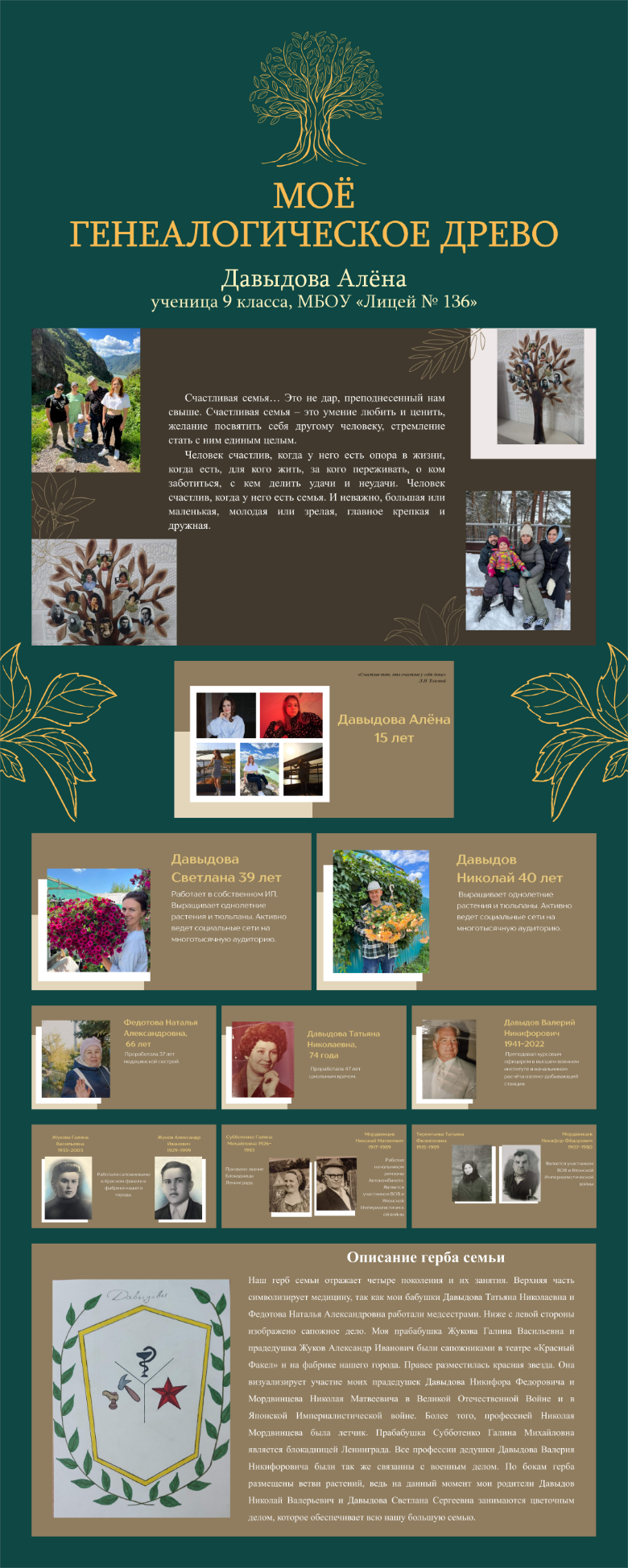 